ТЕРРИТОРИАЛЬНЫЙ ОРГАН ФЕДЕРАЛЬНОЙ СЛУЖБЫ ПО НАДЗОРУ 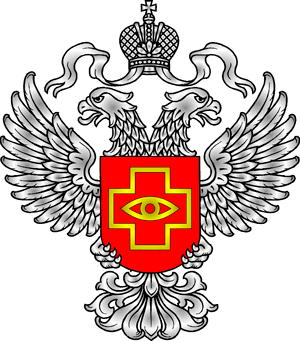 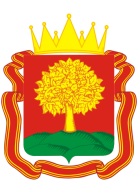 В СФЕРЕ ЗДРАВООХРАНЕНИЯ ПО ЛИПЕЦКОЙ ОБЛАСТИПРЕСС-РЕЛИЗ ОТ 14.02.2019 г.Территориальный орган Росздравнадзора провел публичное обсуждение результатов анализа правоприменительной практики за IV квартал  2018 года.	В соответствии с Планом-графиком, утвержденным руководителем Федеральной службы по надзору в сфере здравоохранения,14 февраля  2019 года Территориальный орган Росздравнадзора организовал в актовом зале ГУЗ «Липецкая ГБСМП № 1» проведение публичных обсуждений по результатам правоприменительной практики за IV квартал 2018 года. Информационное освещение мероприятия осуществила ТРК «Липецкое время».	В публичных обсуждениях приняли участие представители  80 медицинских организаций в количестве 103 человек; представители 28 аптечных организаций в количестве 40 человек; Уполномоченный по защите прав предпринимателей в Липецкой области В.М Подгорный;  представитель прокуратуры Липецкой области Э.В. Беседина, председатель комиссии Общественной палаты Липецкой области Л.Д. Кириллова. Всего в мероприятии приняли участие 149 человека. 	Руководитель Территориального органа  А.С. Фролов в первой части своего доклада подвел итоги государственного контроля качества и безопасности медицинской деятельности, провел сравнение контрольных показателей Территориального органа за 2017 и 2018 годы. 	Представитель прокуратуры Липецкой области Э.В. Беседина в своем выступлении уделила внимание общим результатам надзорной деятельности, осуществляемой прокуратурой Липецкой области.	Старший государственный инспектор Петров В.В. доложил об итогах работы по направлению «государственный контроль за качеством и безопасностью медицинской деятельности» за 4 квартал 2018 года.Доклад начальника отдела государственного контроля и надзора в сфере здравоохранения М.А. Чуйковой содержал показатели, характеризующие деятельность Территориального органа в сфере государственного контроля за оборотом лекарственных средств и медицинских изделий.Доклад государственного инспектора Терентьевой М.Г. был посвящен  правовому регулированию проведения проверок ИП и юридических лиц.Директор ОГУ «ЦКК и СЛС» Смусева О.Н. выступила с сообщением о роли Центра в обеспечении обращения безопасных лекарственных препаратов на территории Липецкой области. Уполномоченный по защите прав предпринимателей в Липецкой области В.М Подгорный в своем выступлении остановился на вопросах взаимодействия контролирующих организаций и субъектов контроля (надзора).Краткие выступления начальника отдела Управления потребительского рынка и ценовой политики Липецкой области Н.А Киреевой и специалиста ААУ «СоюзФарма»  Чугуновой В.А. были посвящены вопросам анализа ценовой ситуации на рынке ЛС и проблемам реализации проекта «Маркировка» («МДЛП»).	В заключение мероприятия  руководитель Территориального органа сообщил о ходе реализации на территории Липецкой области проекта «Маркировка» («МДЛП»).	Обобщенные материалы публичных обсуждений, включая ответы на вопросы и видеозапись, будут размещены на официальном сайте Территориального органа по адресу: http://48reg.roszdravnadzor.ru/about/reform/prevention.